Муниципальное автономное дошкольное образовательное учреждение общеразвивающего вида Детский сад №18 «Остров сокровищ» МО г. НовороссийскаРазвлечение во второй младшей группе «День защитника Отечества».Подготовила:						        Налетова Н.В.                                                                              Золотухина Т.В2023Цель: расширение представлений о Российской Армии, о празднике – Дне защитника Отечества.Задачи:- формировать в детях стремление быть сильными, смелыми, ловкими;- создать радостное праздничное настроение у детей;- развивать у детей физические качества: ловкость, быстроту, координацию движений, умение действовать по сигналу воспитателя;- воспитывать в детях уважение к защитникам Родины.Виды деятельности: игровая, двигательная.Формы реализации видов деятельности: подвижные игры, игровые упражнения, использование загадок.Участники: Воспитатель, дети.Ход развлечения:Под музыку А. Филиппенко «Бравые солдаты» дети с флажками входят в спортивный зал и делают зарядку.Взяли в руки мы флажки, друг за дружкою пошли.Левой-правой, левой-правой, на парад идет отряд,Левой-правой, левой-правой, мы шагаем дружно в ряд.Ножки выше поднимаем, вот как весело шагаем!И на пяточках шагаем, носик кверху поднимаем.Сделали мы круг большой, словно шарик надувной.Вверх флажки свои подняли и недолго помахали.Опустили вниз флажки, а теперь у нас прыжки:Врозь - вместе, врозь - вместе, а сейчас идем на месте.Раз-два, три-четыре, сделали кружок пошире.Руки в стороны с флажками, на носочках побежали.Флажки в коробочку мы сложим, праздник наш продолжим.(Дети выполняют движения в соответствии с текстом).Воспитатель: Чудесный праздник в февралеНаша страна встречает.Она защитников своихСердечно поздравляет!На суше, в небе и на море,И даже под водоюСолдаты мир наш берегутДля нас, дружок, с тобою.Скоро праздник наших пап - День защитника нашей страны. Защитники нашей страны - это военные, которые оберегают наш покой. Защитники нашей страны есть в каждой семье – это дедушки, папы и старшие братья.Воспитатель: Вы пока что маловаты,Но вы в будущем солдаты,И сегодня мы проверим,Кому Родину доверим.Воспитатель: Каждое утро солдат делает зарядку. Ведь зарядка укрепляет и здоровью помогает. Мы с вами ее только что сделалиВоспитатель: Вы отлично делаете зарядку!Сейчас я вам загадаю загадку. Слушайте внимательно.Кто летит быстрее птицы?Охраняет кто границы?Кто всегда готов к полету?Это летчики-пилоты.Подвижная игра «Самолеты»Дети заводят моторы выполняя движения руками и сопровождая звуком мотора РРРРСамолетики летят и на землю не хотят (дети «летают» по залу), по сигналу «Самолеты – на посадку!» возвращаются в обруч.Воспитатель: Наши дети не только ловкие и быстрые, но также умные и сообразительные!Игра «Кто больше соберет снарядов?»Под музыку девочки и мальчики собирают шарики и кладут в корзину.Игра «Разноцветные флажки» - красный – присели, желтый- прыгаем, зеленый –маршируем.Воспитатель: Солдатам приходится не только маршировать и бегать, но они еще и должны уметь ползать А теперь мы с вами должны проползти под дугой и не задеть ее.Воспитатель: Вот и стали мы с вами сильными и ловкими. А когда мальчики вырастут, тоже, как папы, пойдут служить в Армию и станут защитниками, солдатами.Воспитатель:А теперь пришла пораКрикнуть Армии «Ура!»Дети: Ура!Воспитатель: Вот и подошло наше развлечение к концу.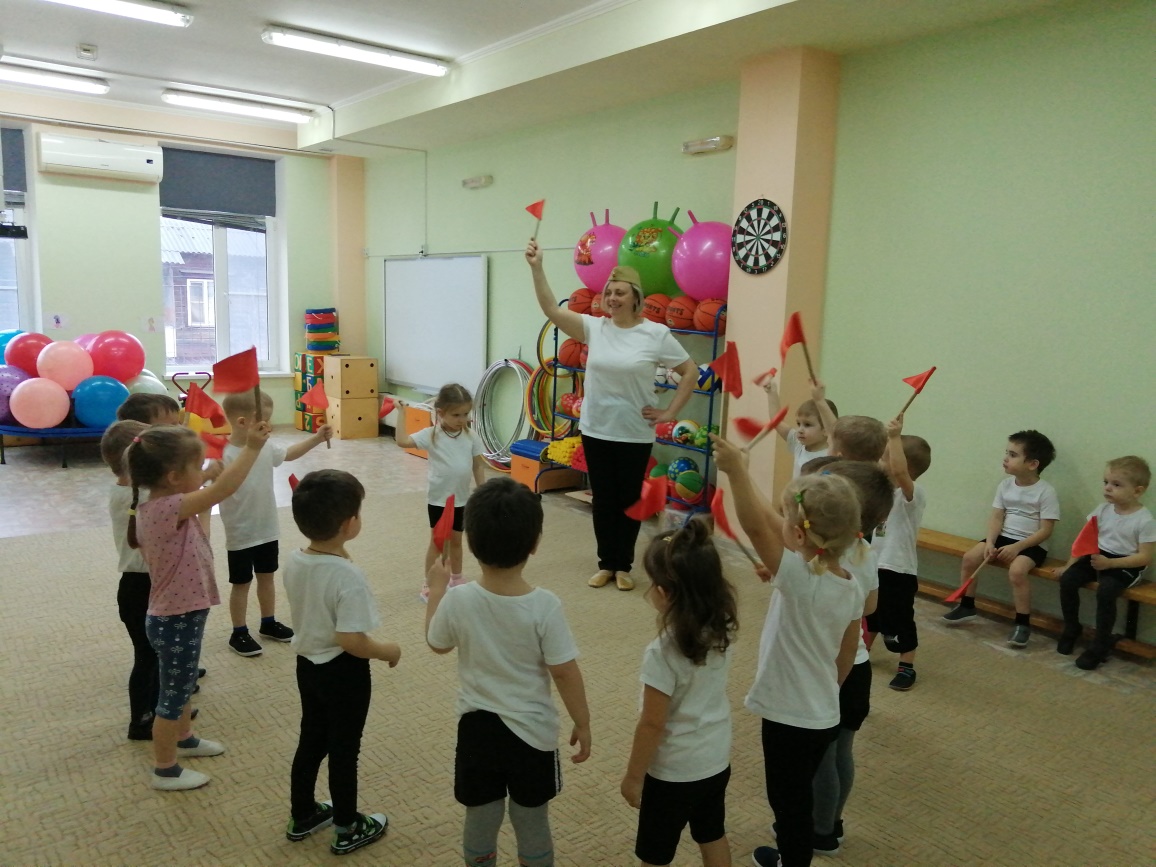 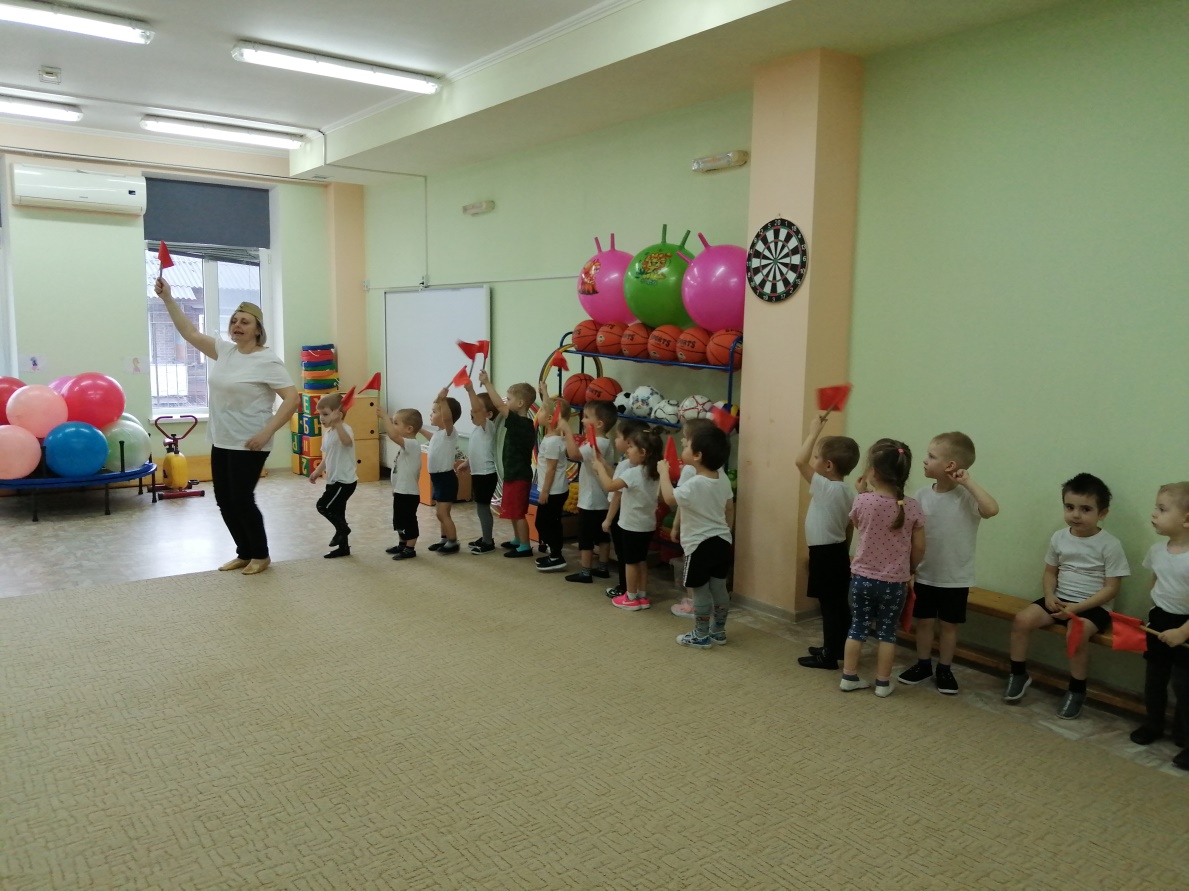 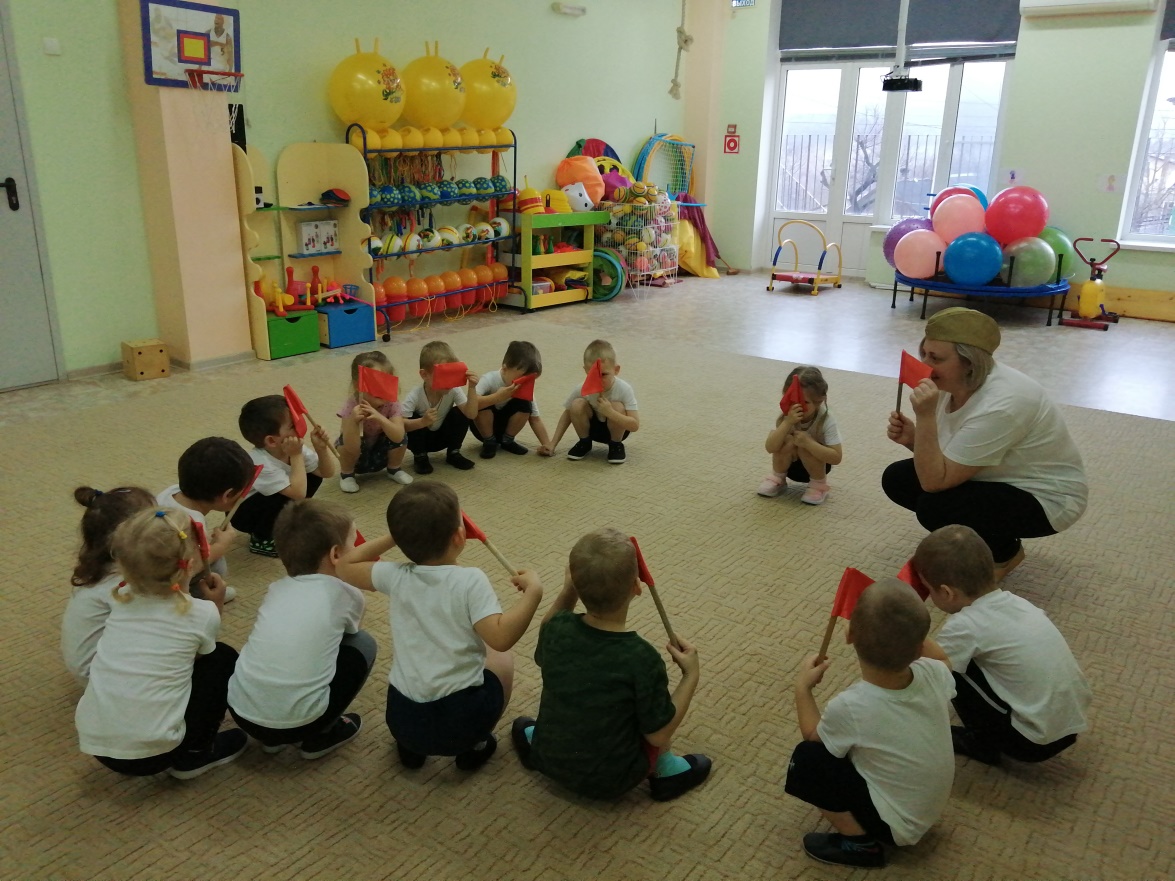 Подвижная игра «Самолеты»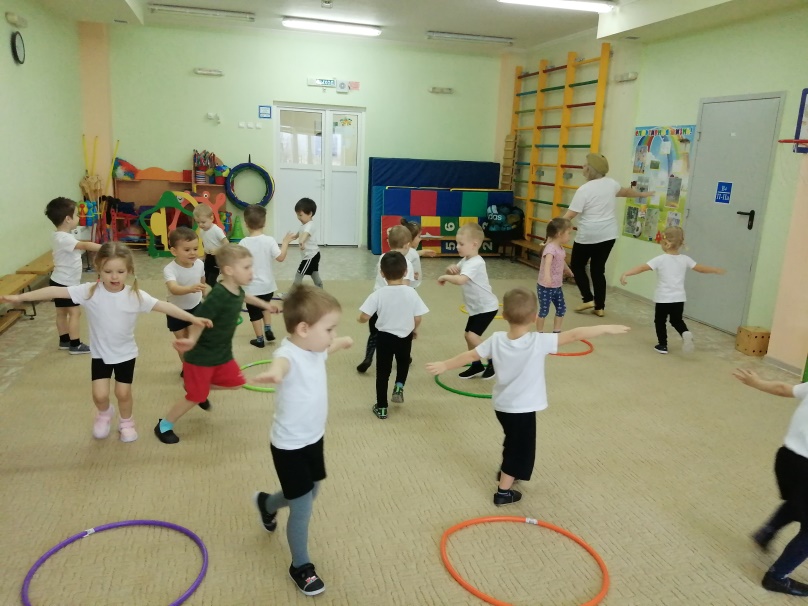 Подвижная игра Самоеты 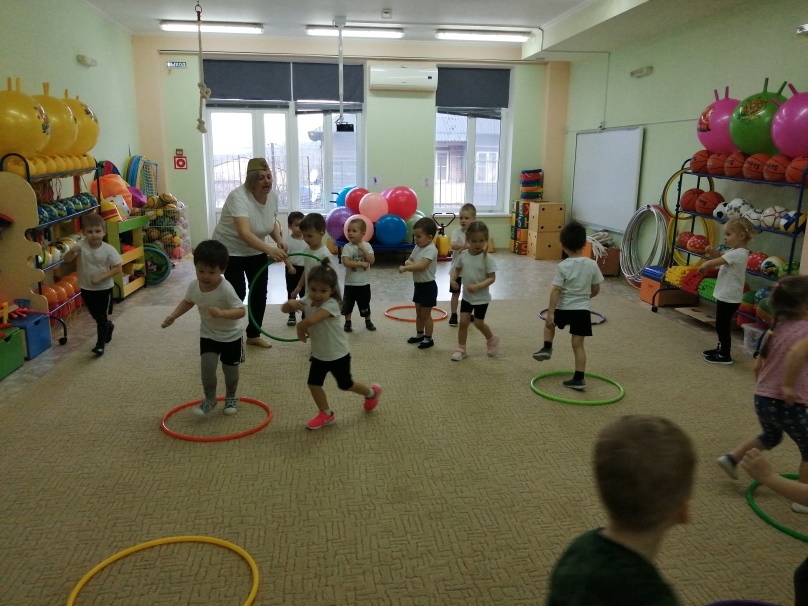 Игра Собери снаряды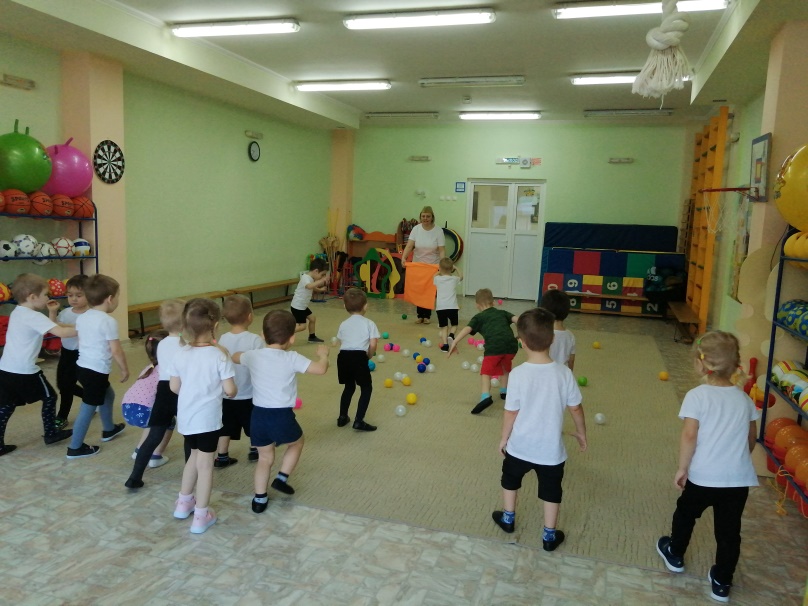 Игра Цветные флажки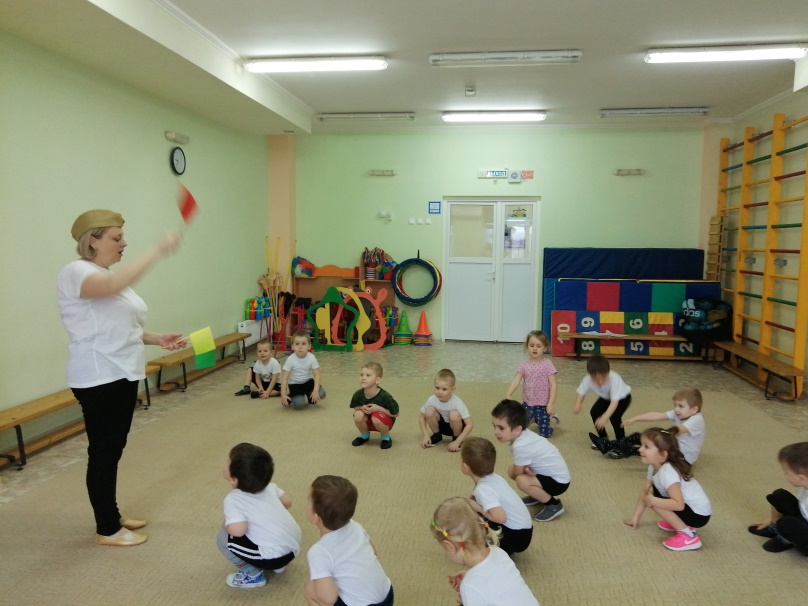 Проползи под дугой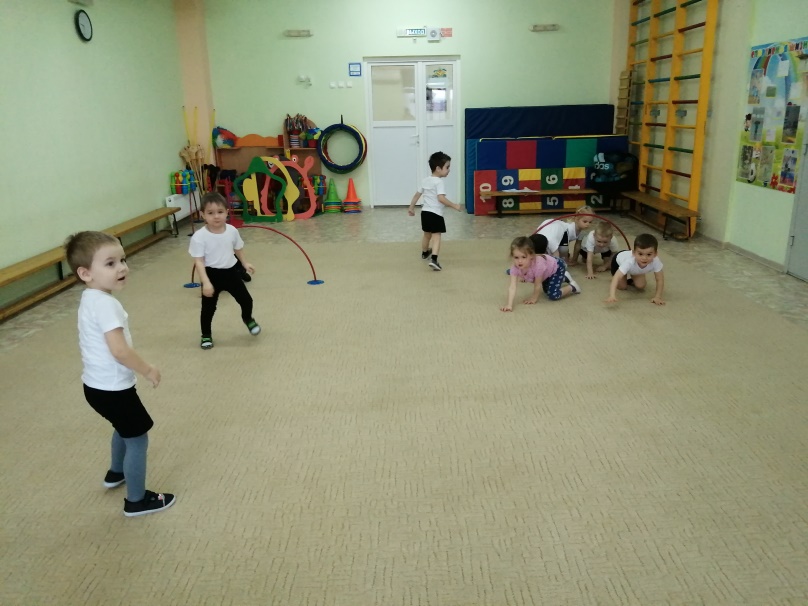 Дружно все кричим Ура!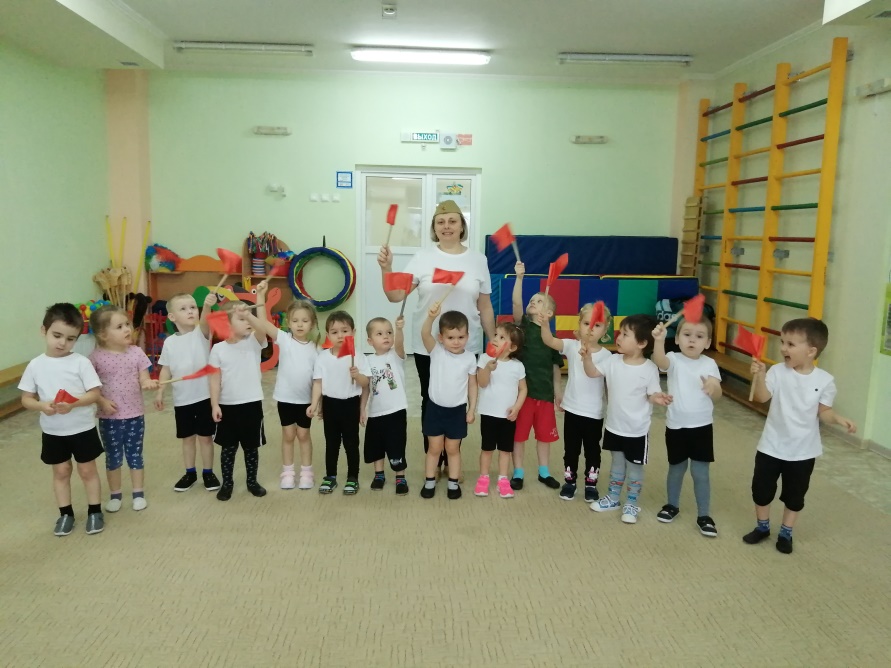 